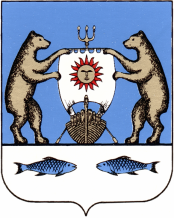 Российская ФедерацияНовгородская область Новгородский районАдминистрация Лесновского сельского поселенияПОСТАНОВЛЕНИЕот 20.09.2021 № 69д. ЛеснаяОб утверждении административного регламента по предоставлению муниципальной услуги «Выдача разрешения на использование муниципального бренда Новгородской области»В соответствии с Федеральным законом от 06.10.2003 № 131- ФЗ «Об общих принципах организации местного самоуправления в Российской Федерации», Федеральным законом Федеральный закон от 27.07.2010 № 210-ФЗ «Об организации предоставления государственных и муниципальных услуг», протоколом заседания комиссии по повышению качества и доступности предоставления государственных и муниципальных услуг в Новгородской области от 23.08.2021 № 1,Администрация Лесновского сельского поселенияПОСТАНОВЛЯЕТ:Утвердить прилагаемый административный регламент по предоставлению муниципальной услуги «Выдача разрешения на использование муниципального бренда Новгородской области».Опубликовать настоящее постановление в периодическом печатном издании «Лесновский вестник» и разместить на официальном сайте Лесновского сельского поселения в информационно-телекоммуникационной сети «Интернет» по адресу:www.lesnaya - adm.ru.Глава Лесновского сельского поселения				С.Г. Калиничев     Утвержден      постановлением Администрации    Лесновского сельского поселенияот 20.09.2021 г. № 69АДМИНИСТРАТИВНЫЙ РЕГЛАМЕНТПО ПРЕДОСТАВЛЕНИЮ МУНИЦИПАЛЬНОЙ УСЛУГИ«ВЫДАЧА РАЗРЕШЕНИЯ НА ИСПОЛЬЗОВАНИЕ МУНИЦИПАЛЬНОГО БРЕНДА НОВГОРОДСКОЙ ОБЛАСТИ»I. ОБЩИЕ ПОЛОЖЕНИЯ1.1. Предмет регулирования регламентаАдминистративный регламент предоставления муниципальной услуги по выдаче разрешения на использование муниципального бренда Новгородской области  (далее – административный регламент) устанавливает сроки, состав и последовательность административных процедур (действий) Администрации Лесновского сельского поселения в ходе выдачи разрешения на использование муниципального бренда Новгородской области (далее – муниципальная услуга).Административный регламент также устанавливает порядок взаимодействия между должностными лицами Администрации Лесновского сельского поселения (далее – Уполномоченный орган), взаимодействия Уполномоченного органа с физическими и юридическими лицами, с заявителями при предоставлении муниципальной услуги.Понятия, используемые в настоящем административном регламенте, применяются в том же значении, что и в областном законе от 24.12.2018 № 357-ОЗ «О региональных, муниципальных, территориальных брендах, народных художественных промыслах и ремесленной деятельности».1.2. Круг заявителей1.2.1. Заявителями муниципальной услуги, указанной в настоящем административном регламенте (далее - заявитель), являются:1) субъекты предпринимательской деятельности, производящие товар или продукцию, изделия, предметы, которые изготовляются только посредством полного их цикла производства в границах географических территорий муниципального образования Новгородской области (далее  предприниматель);2) субъекты народных художественных промыслов и субъекты ремесленной деятельности, использующими указанные бренды (далее мастер).1.2.2. С заявлением о предоставлении муниципальной услуги вправе обратиться лица, имеющие такое право в соответствии с законодательством Российской Федерации либо в силу наделения их заявителями в порядке, установленном законодательством Российской Федерации, соответствующими полномочиями.1.3. Требования к порядку информирования о предоставлении муниципальной услуги1.3.1. Информация о порядке предоставления муниципальной услуги предоставляется:1) посредством размещения информации, в том числе о месте нахождения, графике (режиме) работы Уполномоченного органа, его структурных подразделений: - на официальном сайте Уполномоченного органа в информационно-телекоммуникационной сети «Интернет» (далее – сеть «Интернет»); - в федеральной государственной информационной системе «Единый портал государственных и муниципальных услуг (функций)» (далее - единый портал), федеральной государственной информационной системе «Федеральный реестр государственных и муниципальных услуг (функций)» (далее – федеральный реестр); - в региональной государственной информационной системе «Портал государственных и муниципальных услуг (функций) Новгородской области» (далее - региональный портал); региональной государственной информационной системе «Реестр государственных и муниципальных услуг (функций)» (далее – региональный реестр); - на информационных стендах в помещениях Уполномоченного органа; - в многофункциональных центрах предоставления государственных и муниципальных услуг (далее – МФЦ).2) по номеру телефона для справок должностным лицом Уполномоченного органа.1.3.2. На информационных стендах Уполномоченного органа, на официальном сайте Уполномоченного органа в сети «Интернет», в федеральном реестре, в региональном реестре размещается информация:1) место нахождения, почтовый адрес, график работы Уполномоченного органа;2) номера телефонов, по которым осуществляется информирование по вопросам предоставления муниципальной услуги, в том числе номер телефона-автоинформатора;3) текст административного регламента, в том числе порядок обжалования решений и действий (бездействия) должностных лиц, предоставляющих муниципальную услугу;4) порядок получения консультаций (справок).1.3.3. На едином портале, региональном портале размещаются:1.3.3.1. Исчерпывающий перечень документов, необходимых для предоставления муниципальной услуги, требования к оформлению указанных документов, а также перечень документов, которые заявитель вправе представить по собственной инициативе.1.3.3.2. Круг заявителей.1.3.3.3. Срок предоставления муниципальной услуги.1.3.3.4. Стоимость предоставления муниципальной услуги и порядок оплаты.1.3.3.5. Результаты предоставления муниципальной услуги, порядок и способы предоставления документа, являющегося результатом предоставления муниципальной услуги.1.3.3.6. Исчерпывающий перечень оснований для приостановления или отказа в предоставлении муниципальной услуги. 1.3.3.7. Информация о праве заявителя на досудебное (внесудебное) обжалование действий (бездействия) и решений, принятых (осуществляемых) в ходе предоставления муниципальной услуги.1.3.3.8. Образцы заполнения электронной формы заявления о предоставлении муниципальной услуги.1.3.4. Посредством телефонной связи может предоставляться информация:1) о месте нахождения и графике работы Уполномоченного;2) о порядке предоставления муниципальной услуги;3) о сроках предоставления муниципальной услуги;4) об адресах официального сайта Уполномоченного органа.1.3.5. При предоставлении муниципальной услуги в электронной форме заявителю направляется:1.3.5.1. Уведомление о приеме и регистрации заявления о предоставлении муниципальной услуги в форме электронного документа и иных документов, необходимых для предоставления муниципальной услуги.1.3.5.2. Уведомление о предоставления муниципальной услуги.1.3.5.3. Уведомление о мотивированном отказе в предоставлении муниципальной услуги.II. СТАНДАРТ ПРЕДОСТАВЛЕНИЯ МУНИЦИПАЛЬНОЙ УСЛУГИ2.1.	Наименование муниципальной услугиВыдача разрешения на использование муниципального бренда Новгородской области.2.2. Наименование органа, предоставляющего муниципальную услугу2.2.1. Муниципальная услуга предоставляется:Администрацией Лесновского сельского поселения, непосредственно предоставляющего муниципальную услугу;МФЦ по месту жительства или пребывания заявителя - в части приема и (или) выдачи документов на предоставление муниципальной услуги) (при условии заключения соглашений о взаимодействии с МФЦ).При предоставлении муниципальной услуги Уполномоченный орган осуществляет взаимодействие с:Управлением Федеральной налоговой службы по Новгородской области.2.2.2. Не допускается требовать от заявителя осуществления действий, в том числе согласований, необходимых для получения муниципальной услуги и связанных с обращением в иные органы и организации, не предусмотренных настоящим административным регламентом.2.3.	Описание результата предоставления муниципальной услуги2.3.1. Результатом предоставления муниципальной услуги являются: - решение уполномоченного органа о выдаче разрешения на использование бренда Новгородской области  (далее – решение о выдаче разрешения); - решение уполномоченного органа об отказе в выдаче разрешения на использование бренда Новгородской области (далее – решение об отказе в выдаче разрешения).2.4. Срок предоставления муниципальной услуги2.4.1. Срок принятия решения о предоставлении муниципальной услуги  составляет не более 10 рабочих дней со дня регистрации в Уполномоченном органе документов, указанных в пункте 2.6. настоящего административного регламента.Срок оформления разрешения на использование бренда составляет не более 3 рабочих дней со дня принятия решения о выдаче разрешения.2.5. Нормативные правовые акты, регулирующие предоставление муниципальной услугиПеречень нормативных правовых актов, регулирующих предоставление муниципальной услуги, размещается на официальном сайте Уполномоченного органа в сети «Интернет», в региональном реестре, на едином портале и региональном портале.2.6. Исчерпывающий перечень документов, необходимых в соответствии с нормативными правовыми актами для предоставления муниципальной услуги и услуг, которые являются необходимыми и обязательными для предоставления муниципальной услуги, подлежащих представлению заявителем, способы их получения заявителем, в том числе в электронной форме, порядок их предоставления2.6.1. Предприниматель с целью получения разрешения на использование бренда Новгородской области (далее – разрешение) направляет (представляет): - заявку по форме согласно приложению № 1 к Порядку использования и продвижения региональных, муниципальных, территориальных брендов на территории Новгородской области и других субъектов Российской Федерации», утвержденному постановлением Правительства Новгородской области от 30.04.2021 № 123 (далее заявка);  - копии свидетельства о государственной регистрации продукции (товара) и (или) декларации о соответствии техническим регламентам, сертификата соответствия продукции (товара) согласно требованиям, установленным в Федеральном законе от 27 декабря 2002 года № 184-ФЗ «О техническом регулировании»; - копии документов, подтверждающих проведение ветеринарно-санитарной экспертизы, сертификата системы менеджмента качества (для продукции (товара), которую предполагается использовать под брендом Новгородской области); - эскиз, содержащий словесное описание и изображение использования бренда на продукции (товаре), потребительской упаковке, этикетке продукции (товара), выставках, ярмарках, транспорте, транспортной таре продукции (товара), сувенирных изделиях, документах, связанных с введением продукции (товара) в гражданский оборот, в оформлении торговых площадей и мест демонстрации продукции (товара), объявлениях, на вывесках, в рекламе, одежде персонала; - цветные фотографии каждого вида продукции (товара) размером не менее 9 x 12 сантиметров.Копии документов и цветные фотографии каждого вида продукции (товара) должны быть заверены подписью предпринимателя или уполномоченного им лица (в том числе электронной в случае подачи заявки через региональный портал).2.6.2. Мастер с целью получения разрешения направляет (представляет): - заявку; - эскиз, содержащий словесное описание и изображение использования бренда на продукции (товаре), потребительской упаковке, этикетке продукции (товара), выставках, ярмарках, транспорте, транспортной таре продукции (товара), сувенирных изделиях и в оформлении мест демонстрации продукции (товара), объявлениях, на вывесках, в рекламе, одежде мастера.Эскиз и цветные фотографии каждого вида продукции (товара) должны быть заверены подписью мастера (в том числе электронной в случае подачи заявки через региональный портал).2.6.3. В случае изменения сведений, содержащихся в разрешении, заявитель представляет в Уполномоченный орган: - заявление о внесении изменений в разрешение в произвольной форме (далее заявление) (рекомендуемая форма заявления приведена в приложении к настоящему административному регламенту); - документы, подтверждающие указанные в заявлении изменения.2.7. Исчерпывающий перечень документов, необходимых в соответствии с нормативными правовыми актами для предоставления муниципальной услуги, которые находятся в распоряжении государственных органов, органов местного самоуправления и иных органов и которые заявитель вправе предоставить, а также способы их получения заявителями, в том числе в электронной форме, порядок их представления2.7.1. Документы, которые запрашиваются Уполномоченным органом посредством информационного межведомственного взаимодействия в случае, если предприниматель не представил указанные документы по собственной инициативе: - выписка из Единого государственного реестра юридических лиц (при необходимости); - выписка из Единого государственного реестра индивидуальных предпринимателей (при необходимости); - справка налогового органа, подтверждающую отсутствие у предпринимателя по состоянию на дату не ранее чем за 30 календарных дней до даты подачи заявки неисполненной обязанности по уплате налогов, сборов, страховых взносов, пеней, штрафов, процентов, подлежащих уплате в соответствии с законодательством Российской Федерации о налогах и сборах (при необходимости).2.7.2. Непредставление заявителем документов, находящихся в распоряжении государственных органов, органов местного самоуправления и иных органов не является основанием для отказа в предоставлении муниципальной услуги.2.8. Указание на запрет требовать от заявителя2.8.1. Запрещено требовать от заявителя:1) представления документов и информации или осуществления действий, представление или осуществление которых не предусмотрено нормативными правовыми актами, регулирующими отношения, возникающие в связи с предоставлением муниципальной услуги;2) представления документов и информации, в том числе подтверждающих внесение заявителем платы за предоставление муниципальной услуги, которые находятся в распоряжении органа, предоставляющего муниципальную услугу, иных государственных органов, органов местного самоуправления либо подведомственных государственным органам или органам местного самоуправления организаций, участвующих в предоставлении предусмотренных частью 1 статьи 1 Федерального закона от 27.07.2010 № 210-ФЗ (далее - № 210-ФЗ), государственных и муниципальных услуг, в соответствии с нормативными правовыми актами Российской Федерации, нормативными правовыми актами субъектов Российской Федерации, муниципальными правовыми актами, за исключением документов, включенных в определенный частью 6 ст. 7 № 210-ФЗ перечень документов. Заявитель вправе представить указанные документы и информацию в органы, предоставляющие государственные услуги, и органы, предоставляющие муниципальные услуги, по собственной инициативе;3) осуществления действий, в том числе согласований, необходимых для получения муниципальной услуги и связанных с обращением в иные государственные органы, органы местного самоуправления, организации, за исключением получения услуг и получения документов и информации, предоставляемых в результате предоставления таких услуг, включенных в перечни, указанные в части 1 статьи 9 № 210-ФЗ;4) представления документов и информации, отсутствие и (или) недостоверность которых не указывались при первоначальном отказе в приеме документов, необходимых для предоставления муниципальной услуги, либо в предоставлении муниципальной услуги, за исключением следующих случаев:а) изменение требований нормативных правовых актов, касающихся предоставления муниципальной услуги, после первоначальной подачи заявления о предоставлении муниципальной услуги;б) наличие ошибок в заявлении о предоставлении муниципальной услуги и документах, поданных заявителем после первоначального отказа в приеме документов, необходимых для предоставления муниципальной услуги, либо в предоставлении муниципальной услуги и не включенных в представленный ранее комплект документов;в) истечение срока действия документов или изменение информации после первоначального отказа в приеме документов, необходимых для предоставления муниципальной услуги, либо в предоставлении муниципальной услуги;г) выявление документально подтвержденного факта (признаков) ошибочного или противоправного действия (бездействия) должностного лица органа, предоставляющего муниципальную услугу, муниципального служащего, работника МФЦ при первоначальном отказе в приеме документов, необходимых для предоставления муниципальной услуги, либо в предоставлении муниципальной услуги, о чем в письменном виде за подписью руководителя органа, предоставляющего муниципальную услугу, руководителя МФЦ при первоначальном отказе в приеме документов, необходимых для предоставления муниципальной услуги, уведомляется заявитель, а также приносятся извинения за доставленные неудобства;5) предоставления на бумажном носителе документов и информации, электронные образы которых ранее были заверены усиленной квалифицированной подписью уполномоченного должностного лица МФЦ в соответствии с пунктом 7.2 части 1 статьи 16 № 210-ФЗ, за исключением случаев, если нанесение отметок на такие документы либо их изъятие является необходимым условием предоставления муниципальной услуги, и иных случаев, установленных федеральными законами.2.9. Исчерпывающий перечень оснований для отказа в приеме документов, необходимых для предоставления муниципальной услуги2.9.1. Основания  для отказа в приеме документов отсутствуют.2.10. Исчерпывающий перечень оснований для приостановления или  отказа в предоставлении муниципальной услуги2.10.1. Основания для приостановления предоставления муниципальной услуги отсутствуют.2.10.2. Основания для отказа в выдаче разрешения предпринимателям:1) несоответствие предпринимателя требованиям, установленным пунктом 7 Порядка использования и продвижения региональных, муниципальных, территориальных брендов на территории Новгородской области и других субъектов Российской Федерации», утвержденного постановлением Правительства Новгородской области от 30.04.2021 № 123;2) несоответствие представленных предпринимателем документов и фотографий требованиям, определенным пунктом 8 Порядка использования и продвижения региональных, муниципальных, территориальных брендов на территории Новгородской области и других субъектов Российской Федерации», утвержденного постановлением Правительства Новгородской области от 30.04.2021 № 123;3) непредставление (представление не в полном объеме) документов и фотографий, указанных в пункте 8 Порядка использования и продвижения региональных, муниципальных, территориальных брендов на территории Новгородской области и других субъектов Российской Федерации», утвержденного постановлением Правительства Новгородской области от 30.04.2021 № 123;2.10.3. Основания для отказа в выдаче разрешения мастерам:1) несоответствие мастера требованиям, установленным пунктом 11 Порядка использования и продвижения региональных, муниципальных, территориальных брендов на территории Новгородской области и других субъектов Российской Федерации», утвержденного постановлением Правительства Новгородской области от 30.04.2021 № 123;2) несоответствие представленных мастером документов и фотографий требованиям, определенным пунктом 12 Порядка использования и продвижения региональных, муниципальных, территориальных брендов на территории Новгородской области и других субъектов Российской Федерации», утвержденного постановлением Правительства Новгородской области от 30.04.2021 № 123;3) непредставление (представление не в полном объеме) документов и фотографий, указанных в пункте 12 Порядка использования и продвижения региональных, муниципальных, территориальных брендов на территории Новгородской области и других субъектов Российской Федерации», утвержденного постановлением Правительства Новгородской области от 30.04.2021 № 123.2.10.4. Основание для отказа во внесении изменений в разрешение: - непредставление заявителем документов, подтверждающих изменение сведений, содержащихся в разрешении.2.10.5. Мотивированное решение об отказе в предоставлении муниципальной услуги с указанием всех оснований для отказа выдается или направляется заявителю в течение 1 (одного) рабочего дня со дня принятия такого решения.2.10.6. Заявители имеют право повторно обратиться в Уполномоченный орган за получением муниципальной услуги после устранения предусмотренных настоящим пунктом оснований для отказа в предоставлении муниципальной услуги.2.11. Перечень услуг, которые являются необходимыми и обязательными для предоставления муниципальной услуги, в том числе сведения о документе (документах), выдаваемом (выдаваемых) организациями, участвующими в предоставлении муниципальной услугиУслуги, которые являются необходимыми и обязательными для предоставления муниципальной услуги, отсутствуют.2.12. Порядок, размер и основания взимания государственной пошлины и иной платы, взимаемой за предоставление муниципальной услугиМуниципальная услуга предоставляется бесплатно.2.13. Порядок, размер и основания взимания платы за предоставление услуг, которые являются необходимыми и обязательными для предоставления муниципальной услугиПлата за предоставление услуг, которые являются необходимыми и обязательными для предоставления муниципальной услуги, не взимается в связи с отсутствием таких услуг.2.14. Максимальный срок ожидания в очереди при подаче запроса о предоставлении муниципальной услуги, услуги, предоставляемой организацией, участвующей в предоставлении муниципальной услуги,  и при получении результата предоставления таких услугВремя ожидания в очереди при подаче заявления о предоставлении муниципальной услуги, услуги, предоставляемой организацией, участвующей в предоставлении муниципальной услуги, и при получении результата предоставления такой услуги не должно превышать 15 минут.2.15. Срок и порядок регистрации запроса заявителя о предоставлении муниципальной услуги и услуги, предоставляемой организацией, участвующей в предоставлении муниципальной услуги, в том числе в электронной формеЗаявка (заявление), в том числе поступившее в электронной форме с использованием регионального портала либо через МФЦ, регистрируется в течение 1 рабочего дня со дня  их поступления в структурном подразделении Уполномоченного органа, ответственном за ведение делопроизводства.2.16. Требования к помещениям, в которых предоставляется муниципальная услуга, к месту ожидания и приема заявителей, размещению и оформлению визуальной, текстовой и мультимедийной информации о порядке предоставления муниципальной услугиМеста, предназначенные для ознакомления заявителей с информационными материалами и заполнения документов, оборудуются информационными стендами, стульями, столами (стойками) и обеспечиваются образцами заполнения документов, бумагой и канцелярскими принадлежностями для обеспечения возможности оформления документов.В местах для заполнения документов должен обеспечиваться доступ к нормативным правовым актам, регулирующим предоставление муниципальной услуги.Места для ожидания оборудуются стульями, кресельными секциями или скамьями (банкетками). Количество мест для ожидания определяется исходя из фактической нагрузки и возможностей для их размещения в здании.Помещения для непосредственного взаимодействия с заявителями могут быть организованы в виде отдельных кабинетов либо в виде отдельных рабочих мест.Кабинеты, предназначенные для приема заявителей, должны быть оборудованы информационными табличками (вывесками) с указанием номера кабинета, фамилии, имени, отчества (при наличии) и должности муниципального служащего, графика приема заявителей для личного представления документов и консультирования.Каждое рабочее место должно быть оборудовано персональным компьютером с возможностью доступа к необходимым информационным базам, печатающим и сканирующим устройствам.Вход в здание Уполномоченного органа должен быть оборудован информационной табличкой (вывеской), содержащей следующую информацию: - наименование; - место нахождения; - режим работы; - адрес официального сайта; - телефонный номер и адрес электронной почты.В целях организации беспрепятственного доступа инвалидов (включая инвалидов, использующих кресла-коляски и собак-проводников) к месту предоставления муниципальной услуги им обеспечиваются: - условия беспрепятственного доступа к объекту (зданию, помещению), в котором предоставляется муниципальная услуга, а также для беспрепятственного пользования транспортом, средствами связи и информации; - возможность самостоятельного передвижения по территории, на которой расположены объекты (здания, помещения), в которых предоставляется муниципальная услуга, а также входа на такие объекты и выхода из них, посадки в транспортное средство и высадки из него, в том числе с использованием кресла-коляски; - надлежащее размещение оборудования и носителей информации, необходимых для обеспечения беспрепятственного доступа к объектам (зданиям, помещениям), в которых предоставляется муниципальная услуга, с учетом ограничений жизнедеятельности; - дублирование необходимой звуковой и зрительной информации, а также надписей, знаков и иной текстовой и графической информации знаками, выполненными рельефно-точечным шрифтом Брайля; - сопровождение инвалидов, имеющих стойкие расстройства функции зрения и самостоятельного передвижения; - допуск сурдопереводчика и тифлосурдопереводчика; - допуск собаки-проводника на объекты (здания, помещения), в которых предоставляется муниципальная услуга; - оказание помощи в преодолении барьеров, мешающих получению муниципальной услуги наравне с другими лицами.В случае невозможности полностью приспособить помещение Уполномоченного органа с учетом потребности инвалида ему обеспечивается доступ к месту предоставления муниципальной услуги.2.17. Показатели доступности и качества государственной услуги, в том числе количество взаимодействий заявителя с должностными лицами при предоставлении муниципальной услуги и их продолжительность, возможность получения государственной услуги в МФЦ, возможность получения информации о ходе предоставления государственной услуги, в том числе с использованием информационно - коммуникационных технологий2.17.1. Показателями качества и доступности муниципальной услуги  является совокупность количественных и качественных параметров, позволяющих измерять и оценивать процесс и результат предоставления  муниципальной услуги.2.17.2. Показателями доступности предоставления муниципальной услуги являются:  - транспортная доступность к местам предоставления муниципальной услуги, в том числе для лиц с ограниченными физическими возможностями; - возможность получения полной, актуальной и достоверной информации о порядке предоставления муниципальной услуги, в том числе в электронной форме; - возможность выбора способа обращения за предоставлением муниципальной услуги (лично, через представителя, почтовым отправлением, через МФЦ, посредством регионального портала); - возможность получения информации о порядке и ходе предоставления муниципальной услуги, в том числе с использованием информационно-коммуникационных технологий.2.17.3. Показателями качества предоставления муниципальной услуги являются: - степень удовлетворенности заявителей качеством и доступностью муниципальной услуги; - соответствие предоставляемой муниципальной услуги требованиям настоящего административного регламента; - соблюдение сроков предоставления муниципальной услуги; - количество обоснованных жалоб.2.17.4. При получении муниципальной услуги заявитель осуществляет не более двух взаимодействий с должностными лицами Уполномоченного органа.Продолжительность каждого взаимодействия не должна превышать
15 минут.2.18. Иные требования, в том числе учитывающие особенности предоставления муниципальной услуги в МФЦ и особенности предоставления муниципальной услуги в электронной форме2.18.1. Заявителям обеспечивается возможность получения информации о порядке предоставления муниципальной услуги, в том числе с использованием регионального портала, а также возможность копирования форм заявлений и иных документов, необходимых для получения муниципальной услуги.2.18.2. Прием документов, необходимых для предоставления муниципальной услуги может осуществляться в МФЦ при наличии заключенного соглашения  о взаимодействии между Уполномоченным органом и ГОАУ «МФЦ».2.18.3. При направлении заявки (заявления) в электронной форме заявитель формирует заявку (заявление) в форме электронного документа и подписывает его простой или усиленной неквалифицированной электронной подписью в соответствии с требованиями Федерального закона от 06.04.2011 № 63-ФЗ, Федерального закона от 27.07.2010 № 210-ФЗ и Правил определения видов электронной подписи, использование которых  допускается при обращении за получением государственных и муниципальных услуг, утвержденных постановлением Правительства Российской Федерации от 25.06.2012 № 634.III. СОСТАВ, ПОСЛЕДОВАТЕЛЬНОСТЬ И СРОКИ ВЫПОЛНЕНИЯ АДМИНИСТРАТИВНЫХ ПРОЦЕДУР (ДЕЙСТВИЙ), ТРЕБОВАНИЯ К ПОРЯДКУ ИХ ВЫПОЛНЕНИЯ, В ТОМ ЧИСЛЕ ОСОБЕННОСТИ ВЫПОЛНЕНИЯ АДМИНИСТРАТИВНЫХ ПРОЦЕДУР (ДЕЙСТВИЙ) В ЭЛЕКТРОННОЙ ФОРМЕ, А ТАКЖЕ ОСОБЕННОСТИ ВЫПОЛНЕНИЯ АДМИНИСТРАТИВНЫХ ПРОЦЕДУР В МФЦ3.1. Исчерпывающий перечень административных процедур (действий)1) прием и регистрация заявки и иных документов;2) направление межведомственных запросов (при необходимости);3) рассмотрение документов и принятие решения о предоставлении либо отказе в предоставлении муниципальной услуги;4) оформление и выдача (направление) заявителю документов, являющихся результатом предоставления муниципальной услуги;5) внесение изменений в разрешение.3.2. Прием и регистрация заявки и иных документов 3.2.1. Основанием для начала административной процедуры является поступление от заявителя заявки и иных документов: - на бумажном носителе непосредственно в Уполномоченный орган, МФЦ; - на бумажном носителе в Уполномоченный орган посредством почтового отправления; - в форме электронного документа с использованием регионального портала, электронной почты.При личной форме подачи документов в Уполномоченный орган, МФЦ подача заявки и иных документов осуществляется в порядке общей очереди в приемные часы или по предварительной записи. При личной форме подачи документов заявитель подает заявку и иные документы, указанные в пунктах 2.6, 2.7 настоящего административного регламента (в случае если заявитель представляет документы, указанные в пункте 2.7 настоящего административного регламента, по собственной инициативе) на бумажном носителе.При личной форме подачи документов заявка о предоставлении муниципальной услуги может быть оформлена заявителем в ходе приема в Уполномоченном органе, МФЦ либо оформлена заранее.По просьбе обратившегося лица заявка может быть оформлена должностным лицом Уполномоченного органа, специалистом МФЦ, ответственными за прием документов, с использованием программных средств. В этом случае заявитель собственноручно вписывает в заявку свою фамилию, имя и отчество, ставит дату и подпись.Должностное лицо Уполномоченного органа, ответственное за прием документов, осуществляет следующие действия в ходе приема заявителя: - устанавливает предмет обращения; - устанавливает личность заявителя, в том числе проверяет наличие документа, удостоверяющего личность; - проверяет полномочия заявителя; - проверяет наличие и содержание всех документов, необходимых для предоставления муниципальной услуги, которые заявитель обязан предоставить самостоятельно в соответствии с пунктом 2.6 настоящего административного регламента; - в случае установления наличия оснований для отказа в предоставлении муниципальной услуги, указанных в пункте 2.10 настоящего административного регламента информирует в устной форме заявителя о выявленных фактах, разъясняет последствия наличия таких оснований и предлагает принять меры по их устранению; - принимает решение о приеме у заявителя представленных документов и регистрирует заявку и представленные документы под индивидуальным порядковым номером в день их поступления; - выдает заявителю расписку с описью представленных документов и указанием даты их принятия, подтверждающую принятие документов.Специалист МФЦ, ответственный за прием документов, осуществляет следующие действия в ходе приема заявителя: - устанавливает предмет обращения;  - устанавливает личность заявителя, в том числе проверяет наличие документа, удостоверяющего личность; - проверяет полномочия заявителя; - проверяет наличие всех документов, необходимых для предоставления муниципальной услуги, которые заявитель обязан предоставить самостоятельно в соответствии с пунктом 2.6 настоящего административного регламента; - в случае установления наличия оснований для отказа в предоставлении муниципальной услуги, указанных в пункте 2.10 настоящего административного регламента информирует в устной форме заявителя о выявленных фактах, разъясняет последствия наличия таких оснований и предлагает принять меры по их устранению; - принимает решение о приеме у заявителя представленных документов, формирует заявку о предоставлении услуги посредством информационной системы МФЦ, регистрирует заявку и пакет документов в информационной системе МФЦ, выдает заявителю расписку о получении документов с информацией о сроках рассмотрения заявки.Передача в Уполномоченный орган пакета документов, принятых специалистами МФЦ, осуществляется посредством информационной системе МФЦ не позднее следующего рабочего дня со дня приема документов от заявителя в МФЦ.Соответствие сведений, содержащихся в электронном образе документа, сведениям, содержащимся в документе на бумажном носителе, заверяется усиленной квалифицированной электронной подписью должностного лица МФЦ.При необходимости должностное лицо Уполномоченного органа, специалист МФЦ изготавливают копии представленных заявителем документов, выполняют на них надпись об их соответствии подлинным экземплярам, заверяют своей подписью с указанием фамилии и инициалов.Длительность осуществления всех необходимых действий не может превышать 30 минут.Документы для предоставления муниципальной услуги могут быть представлены в Уполномоченный орган посредством направления заявки о предоставлении муниципальной услуги и иных документов почтовым отправлением, через региональный портал, электронную почту (заочная форма подачи документов): - в виде оригинала заявки и копий документов на бумажном носителе посредством почтового отправления. В данном случае удостоверение верности копий документов осуществляется в порядке, установленном федеральным законодательством.Днем регистрации заявки является день её поступления в Уполномоченный орган; - в электронном виде посредством заполнения интерактивной формы заявки, подписанной электронной подписью, через личный кабинет регионального портала, без необходимости дополнительной подачи заявки и иных документов  в иной форме.Форматно-логическая проверка сформированной заявки осуществляется автоматически после заполнения заявителем каждого из полей электронной формы заявки. При выявлении некорректно заполненного поля электронной формы заявки заявитель уведомляется о характере выявленной ошибки и порядке ее устранения посредством информационного сообщения непосредственно в электронной форме заявки.При формировании заявки обеспечивается: - возможность копирования и сохранения заявки и иных документов, указанных в  пунктах 2.6, 2.7 настоящего административного регламента, необходимых для предоставления муниципальной услуги; - возможность печати на бумажном носителе копии электронной формы заявки; - в любой момент по желанию пользователя сохранение ранее введенных в электронную форму заявки значений, в том числе при возникновении ошибок ввода и возврате для повторного ввода значений в электронную форму заявки; - заполнение полей электронной формы заявки до начала ввода сведений заявителем с использованием сведений, размещенных в федеральной государственной информационной системе «Единая система идентификации и аутентификации в инфраструктуре, обеспечивающей информационно-технологическое взаимодействие информационных систем, используемых для предоставления государственных и муниципальных услуг в электронной форме» (далее - ЕСИА), и сведений, опубликованных на региональном портале, в части, касающейся сведений, отсутствующих в ЕСИА; - возможность вернуться на любой из этапов заполнения электронной формы заявки без потери ранее введенной информации; - возможность доступа заявителя на региональном портале к ранее поданным им заявлениям в течение не менее одного года, а также частично сформированным заявлениям - в течение не менее 3 месяцев.Сформированная и подписанная заявка и иные документы, указанные в пунктах 2.6, 2.7 настоящего административного регламента, необходимые для предоставления муниципальной  услуги, направляются в Уполномоченный орган посредством регионального портала; - в электронном виде посредством электронной почты.Заявителям предоставляется возможность предварительной записи на представление заявки и иных необходимых документов.Предварительная запись может осуществляться следующими способами по выбору заявителя: - при личном обращении заявителя в Уполномоченный орган; - по телефону Уполномоченного органа; - через официальный сайт Уполномоченного органа;При осуществлении записи заявитель сообщает следующие данные: - фамилию, имя, отчество (последнее - при наличии); - номер контактного телефона; - адрес электронной почты (по желанию); - желаемые дату и время представления заявки и необходимых документов.В случае несоответствия сведений, которые сообщил заявитель при записи, документам, представленным заявителем при личном приеме, предварительная запись аннулируется.При осуществлении записи заявитель в обязательном порядке информируется о том, что предварительная запись аннулируется в случае его неявки по истечении 5 минут с назначенного времени приема.Запись на прием в Уполномоченный орган для подачи заявки с использованием регионального портала не осуществляется.Уполномоченный орган обеспечивает прием документов, необходимых для предоставления муниципальной услуги, в электронном виде, и регистрацию заявки и иных документов без необходимости повторного представления заявителем таких документов на бумажном носителе.При поступлении документов в форме электронных документов по электронной почте, расписка в получении документов в течение рабочего дня, следующего за днем поступления документов, направляется в форме электронного документа по адресу электронной почты, указанному заявителем.При поступлении заявки о предоставлении муниципальной услуги в электронной форме через региональный портал в Уполномоченный орган, заявке присваивается статус «отправлено в ведомство». Информирование заявителя осуществляется через личный кабинет регионального портала.Идентификация заявителя обеспечивается электронным идентификационным приложением с использованием соответствующего сервиса ЕСИА.При направлении документов через региональный портал днем получения заявки является дата присвоения заявки статуса «отправлено в ведомство».Если заявитель обратился заочно, должностное лицо Уполномоченного органа, ответственное за прием документов: - регистрирует заявку под индивидуальным порядковым номером в день поступления документов; - проверяет правильность оформления заявки и правильность оформления иных документов, поступивших от заявителя; - проверяет представленные документы на предмет комплектности; - отправляет заявителю уведомление с описью принятых документов и указанием даты их принятия, подтверждающее принятие документов.Уведомление о приеме документов направляется заявителю не позднее рабочего дня, следующего за днем поступления запроса и документов, способом, который использовал (указал) заявитель при заочном обращении.По итогам исполнения административной процедуры по приему документов в Уполномоченном органе, должностное лицо Уполномоченного органа, ответственное за прием документов, формирует документы (дело) и передает их должностному лицу Уполномоченного органа, ответственному за принятие решения по результатам предоставления муниципальной услуги.По итогам исполнения административной процедуры по приему документов в МФЦ специалист МФЦ, ответственный за прием документов, формирует документы (дело) и передает их специалисту МФЦ, ответственному за межведомственное взаимодействие, который в свою очередь в сроки, установленные соглашением о взаимодействии, передает документы в Уполномоченный орган.3.2.2. Критерием принятия решения о приеме документов является наличие заявки и прилагаемых документов.3.2.3. Максимальный срок исполнения административной процедуры составляет 1 рабочий день со дня поступления заявки от заявителя о предоставлении муниципальной услуги.3.2.4. Результатом административной процедуры является регистрация в Уполномоченном органе заявки и документов, представленных заявителем, их передача должностному лицу Уполномоченного органа, ответственному за принятие решений о предоставлении муниципальной услуги.Результат административной процедуры фиксируется в системе электронного документооборота Уполномоченного органа.Результат административной процедуры в отношении заявки, поступившей в электронной форме с использованием регионального портала, подтверждается присвоением статуса заявке «принято в работу ведомством». Действие изменения статуса заявки, поступившей в электронной форме с использованием регионального портала, производит должностное лицо Уполномоченного органа, ответственное за принятие решений о предоставлении муниципальной услуги.3.2.5. Результат административной процедуры – прием и регистрация заявки и документов от заявителя.3.2.6. Время выполнения административной процедуры не должно превышать 30 минут.3.3. Направление межведомственных запросов 3.3.1. Основанием для начала административной процедуры является непредставление предпринимателем документов, указанных в пункте 2.7 настоящего административного регламента.3.3.2. Должностное лицо Уполномоченного органа, ответственное за предоставление муниципальной услуги, не позднее дня, следующего за днем поступления заявки, формирует и направляет межведомственные запросы в соответствующий орган (организацию), в распоряжении которого находятся необходимые сведения.3.3.3. Критерием принятия решения о направлении межведомственного запроса является отсутствие документов, необходимых для предоставления муниципальной услуги, указанных в 2.7. настоящего административного регламента.3.3.4. Максимальный срок исполнения административной процедуры составляет 1 рабочий день со дня поступления в Уполномоченный орган заявки от предпринимателя о предоставлении муниципальной услуги.3.3.5. Результатом исполнения административной процедуры является получение документов, необходимых для принятия решения о предоставлении муниципальной услуги.Способом фиксации результата административной процедуры является регистрация полученных ответов на межведомственные запросы.3.4. Рассмотрение документов и принятие решения о предоставлении либо отказе в предоставлении муниципальной услуги3.4.1. Основанием для начала административной процедуры является наличие полного пакета документов, необходимых для предоставления муниципальной услуги, или получение последнего ответа на направленный в соответствии с пунктом 3.3 настоящего административного регламента межведомственный запрос.3.4.2. В случае отсутствия оснований для отказа, указанных в пунктах 2.10.2, 2.10.3 настоящего административного регламента, после проверки заявки и прилагаемых к ней документов должностное лицо Уполномоченного органа готовит проект решения о выдаче разрешения в форме распоряжения и согласовывает его в установленном порядке.3.4.3. В случае наличия оснований для отказа, указанных в пунктах 2.10.2, 2.10.3 настоящего административного регламента, после проверки заявки и прилагаемых к ней документов должностное лицо Уполномоченного органа готовит проект решения об отказе в выдаче разрешения в форме распоряжения и согласовывает его в установленном порядке.3.4.4. После согласования проекта решения выдаче разрешения  либо об отказе в выдаче разрешения, решение подписывается руководителем Уполномоченного органа и регистрируется в системе электронного документооборота Уполномоченного органа.3.4.5. Критерием принятия решения о предоставлении или об отказе в предоставлении муниципальной услуги является наличие или отсутствие оснований для отказа в предоставлении муниципальной услуги, указанных в пунктах 2.10.2, 2.10.3 настоящего административного регламента.3.4.6. Результат административной процедуры – подписанное руководителем Уполномоченного органа решение о предоставлении либо отказе в предоставлении муниципальной услуги в форме распоряжения.3.4.7. Максимальный срок исполнения административной процедуры не может превышать 10 рабочих дней со дня регистрации в Уполномоченном органе документов, указанных в пункте 2.6. настоящего административного регламента.3.5. Оформление и выдача (направление) заявителю документов, являющихся результатом предоставления муниципальной услуги3.5.1. Основанием для начала административной процедуры является подписание решения о предоставлении либо отказе в предоставлении муниципальной услуги.3.5.2. Должностное лицо Уполномоченного органа в течение 1 рабочего дня со дня принятия решения о выдаче разрешения либо об отказе в выдаче разрешения направляет уведомление о принятом решении заявителю способом, позволяющим подтвердить получение уведомления.3.5.3. В случае принятия решения о выдаче разрешения Уполномоченный орган оформляет разрешение по форме согласно приложению № 2 к Порядку использования и продвижения региональных, муниципальных, территориальных брендов на территории Новгородской области и других субъектов Российской Федерации», утвержденному постановлением Правительства Новгородской области от 30.04.2021 № 123, в течение 3 рабочих дней со дня принятия решения о выдаче разрешения.3.5.4. Заявитель не позднее 12 рабочих дней со дня получения уведомления о принятии решения о выдаче разрешения обращается в Уполномоченный орган за получением разрешения (в том числе по предварительной записи).3.5.5. Разрешение выдается Уполномоченным органом заявителю лично в день его обращения. Одновременно с выдачей разрешения Уполномоченный орган заключает с заявителем договор об использовании бренда.3.5.6. В случае необращения заявителя за получением разрешения в срок, указанный в пункте 3.5.4 настоящего административного регламента, или получения от заявителя письменного отказа от получения разрешения, Уполномоченный орган в течение 7 рабочих дней со дня истечения срока, указанного в пункте 3.5.4 настоящего административного регламента, принимает решение об отмене ранее принятого решения о выдаче разрешения, которое оформляется распоряжением Уполномоченного органа.3.5.7. Должностное лицо Уполномоченного органа в течение 1 рабочего дня со дня принятия решения об отмене ранее принятого решения о выдаче разрешения направляет уведомление о принятом решении заявителю способом, позволяющим подтвердить получение уведомления.3.5.8. Критерием принятия решения о выдаче результата предоставления муниципальной услуги является факт подписания решения о выдаче разрешения и личное обращение заявителя в Уполномоченный орган.3.5.9. Результатом выполнения административной процедуры является: - вручение заявителю разрешения и подписание договора об использовании бренда; - направление уведомления об отказе в выдаче разрешения; - отмена решения о выдаче разрешения.В случае принятия решения об отказе предоставления муниципальной услуги по заявке (заявлению), поступившему в Уполномоченный орган в электронной форме с использованием регионального портала, заявке (заявлению) присваивается статус «отказано».Действие изменения статуса заявки (заявления), поступившей в электронной форме с использованием регионального портала, производит должностное лицо Уполномоченного органа.3.5.10. Максимальное время, затраченное на административное действие, не должно превышать 1 (одного) рабочего  дня со дня принятия решения.Способ фиксации результата – регистрация в системе электронного документооборота  соответствующего решения.3.6. Внесение изменений в разрешение3.6.1. Основанием для начала административной процедуры является поступление в Уполномоченный орган заявления о внесении изменений в разрешение и иных необходимых документов.Прием и регистрация заявления и необходимых  документов осуществляется в порядке, определенном в пункте 3.2 настоящего административного регламента.3.6.2. В случае отсутствия основания для отказа, указанного в пункте 2.10.4 настоящего административного регламента, после проверки заявления и прилагаемых к нему документов должностное лицо Уполномоченного органа готовит проект решения о внесении изменений в разрешение в форме распоряжения и согласовывает его в установленном порядке.3.6.3. В случае наличия основания для отказа, указанного в пункте 2.10.4 настоящего административного регламента, после проверки заявления и прилагаемых к нему документов должностное лицо Уполномоченного органа готовит проект решения об отказе внесения изменений в разрешение в форме распоряжения и согласовывает его в установленном порядке.3.6.4. После согласования проекта решения о внесении изменений в разрешение либо об отказе внесения изменений в разрешение решение подписывается руководителем Уполномоченного органа и регистрируется в системе электронного документооборота Уполномоченного органа.3.6.5. Должностное лицо Уполномоченного органа в течение 1 рабочего дня со дня принятия решения о внесении изменений в  разрешение либо об отказе внесения изменений в разрешение направляет уведомление о принятом решении заявителю способом, позволяющим подтвердить получение уведомления.3.6.6. В случае принятия решения о внесении изменений в разрешение Уполномоченный орган оформляет новое разрешение по форме согласно приложению № 2 к Порядку использования и продвижения региональных, муниципальных, территориальных брендов на территории Новгородской области и других субъектов Российской Федерации», утвержденному постановлением Правительства Новгородской области от 30.04.2021 № 123, в течение 3 рабочих дней со дня принятия решения о внесении изменений в разрешение.3.6.7. Заявитель не позднее 10 рабочих дней со дня получения уведомления о принятии решения о внесении изменений в разрешение обращается в Уполномоченный орган за получением нового разрешения (в том числе по предварительной записи).3.6.8. Новое разрешение выдается Уполномоченным органом заявителю лично в день его обращения. 3.6.9. Критерием принятия решения о внесении или об отказе внесения изменений в разрешение является наличие или отсутствие основания для отказа внесения изменений, указанного в пункте 2.10.4 настоящего административного регламента.3.6.10. Результат административной процедуры – новое разрешение либо решение об отказе внесения изменений в разрешение в форме приказа.3.6.11. Максимальный срок исполнения административной процедуры не может превышать 10 рабочих дней со дня регистрации в Уполномоченном органе документов, указанных в пункте 2.6.3 настоящего административного регламента.Способ фиксации результата – регистрация документов в системе электронного документооборота.3.7. Порядок выполнения административных процедур МФЦПредоставление муниципальной услуги в МФЦ в порядке, установленном настоящим административным регламентом с учетом особенностей, определенных соглашением о взаимодействии между Уполномоченным органом, предоставляющим муниципальную услугу, и МФЦ.МФЦ не осуществляет: - формирование и направление межведомственного запроса в органы, предоставляющие услуги, в органы государственной власти, иные органы местного самоуправления и организации, участвующие в предоставлении муниципальных услуг; - иные действия, необходимые для предоставления муниципальной услуги, в том числе связанные с проверкой действительности усиленной квалифицированной электронной подписи заявителя, использованной при обращении за получением муниципальной услуги.Предварительная запись на прием в МФЦ для подачи заявления осуществляется посредством самозаписи на официальном сайте ГОАУ «МФЦ» (https://mfc53.nov.ru/), по телефону call-центра:88002501053, а также при личном обращении в структурное подразделение ГОАУ «МФЦ».3.8. Порядок исправления допущенных опечаток и ошибок в выданных в результате предоставления муниципальной услуги документахВ случае выявления заявителем в документах, являющихся результатом предоставления муниципальной услуги, опечаток и (или) ошибок заявитель представляет (направляет) на имя руководителя Уполномоченного органа заявление об исправлении таких опечаток и (или) ошибок посредством личного обращения или почтовым отправлением.К заявлению прилагается оригинал документа, в котором допущена опечатка и (или) ошибка. Также заявитель вправе приобщить документы, обосновывающие доводы, изложенные в заявлении.Регистрация заявления осуществляется в день его поступления либо на следующий рабочий день в случае поступления заявления по окончании рабочего времени. В случае поступления заявления в выходные или нерабочие праздничные дни его регистрация осуществляется в первый рабочий день, следующий за выходным или нерабочим праздничным днем.Должностное лицо  Уполномоченного органа проводит проверку указанных в заявлении сведений.В случае выявления допущенных опечаток и (или) ошибок в выданных в результате предоставления муниципальной услуги документах должностное лицо Уполномоченного органа подготавливает документ, являющийся результатом предоставления муниципальной услуги, с учетом исправления допущенных опечаток и (или) ошибок в срок, не превышающий 5 рабочих дней со дня регистрации соответствующего заявления.В случае отсутствия опечаток и (или) ошибок в документах, выданных в результате предоставления муниципальной услуги, должностное лицо Уполномоченного органа подготавливает уведомление об отсутствии таких опечаток и (или) ошибок за подписью уполномоченного на подписание такого документа должностного лица в срок, не превышающий 5 рабочих дней со дня регистрации соответствующего заявления.Выдача (направление) результата рассмотрения заявления об исправлении опечаток и (или) ошибок осуществляется в соответствии со способом, указанным в заявлении.IV. ФОРМЫ КОНТРОЛЯ ЗА ИСПОЛНЕНИЕМ АДМИНИСТРАТИВНОГО РЕГЛАМЕНТА4.1. Порядок осуществления текущего контроля за соблюдением и исполнением должностными лицами Уполномоченного органа положений регламента и иных нормативных правовых актов, устанавливающих требования к предоставлению муниципальной услуги, а также принятием ими решений4.1.1. Текущий контроль осуществляется постоянно должностными лицами по каждой административной процедуре в соответствии с настоящим административным регламентом, а также путем проведения руководителем Уполномоченного органа или лицом, его замещающим, проверок исполнения должностными лицами положений настоящего административного регламента.4.2. Порядок и периодичность осуществления плановых и внеплановых проверок полноты и качества предоставления муниципальной услуги, в том числе порядок и формы контроля за полнотой и качеством предоставления муниципальной услуги4.2.1. Контроль за полнотой и качеством предоставления муниципальной услуги включает в себя проведение плановых и внеплановых проверок, выявление и устранение нарушений прав заявителей, положений настоящего административного регламента и других нормативных правовых актов, рассмотрение, принятие решений и подготовку ответов на обращение заявителей, содержащих жалобы на решения, действия (бездействие) должностных лиц.4.2.2. Проверки могут быть плановыми и внеплановыми.Плановые проверки полноты и качества предоставления муниципальной услуги проводятся не реже одного раза в год на основании планов.Внеплановые проверки проводятся по поручению руководителя Уполномоченного органа или лица, его замещающего, по конкретному обращению заинтересованных лиц.Проверки полноты и качества предоставляемой муниципальной услуги проводятся на основании приказа Уполномоченного органа. Для проведения проверки формируется комиссия, в состав которой включаются муниципальные служащие Уполномоченного органа. Результаты проверки оформляются в виде акта, в котором отмечаются выявленные недостатки и предложения по их устранению, акт подписывается членами комиссии. С актом знакомятся должностные лица Уполномоченного органа.4.3. Ответственность должностных лиц Уполномоченного органа, предоставляющего муниципальную услугу, за решения и действия (бездействие), принимаемые (осуществляемые) ими в ходе предоставления муниципальной услугиДолжностное лицо несет персональную ответственность за: - соблюдение установленного порядка приема документов;  - принятие надлежащих мер по полной и всесторонней проверке представленных документов;  - соблюдение сроков рассмотрения документов, соблюдение порядка выдачи документов; - учет выданных документов;  - своевременное формирование, ведение и надлежащее хранение документов.По результатам проведенных проверок в случае выявления нарушений прав заявителей и иных нарушений к виновным лицам применяются меры ответственности, установленные законодательством Российской Федерации.4.4. Положения, характеризующие требования к порядку и формам контроля за предоставлением муниципальной услуги, в том числе со стороны граждан, их объединений и организацийГраждане, их объединения и организации имеют право на любые, предусмотренные действующим законодательством, формы контроля за деятельностью Уполномоченного органа при предоставлении муниципальной услуги.4.5. Порядок привлечения к ответственности работников МФЦ, предоставляющих муниципальную услугу, за решения и действия (бездействие), принимаемые (осуществляемые) им в ходе предоставления государственной услуги4.5.1. МФЦ, работники МФЦ несут ответственность, установленную законодательством Российской Федерации:за полноту передаваемых в Уполномоченный орган запросов о предоставлении муниципальных услуг и их соответствие представленным заявителем в МФЦ сведениям, иных документов, принятых от заявителя;за своевременную передачу в Уполномоченный орган запросов о предоставлении муниципальных услуг, заявлений, иных сведений, документов и (или) информации, принятых от заявителя, а также за своевременную выдачу заявителю документов, переданных в этих целях МФЦ Уполномоченным органом;за соблюдение прав субъектов персональных данных, за соблюдение законодательства Российской Федерации, устанавливающего особенности обращения с информацией, доступ к которой ограничен Федеральным законом.4.5.2. Работники МФЦ при неисполнении либо при ненадлежащем исполнении своих служебных обязанностей в рамках реализации функций МФЦ, привлекаются к ответственности, в том числе установленной Уголовным кодексом Российской Федерации и Кодексом Российской Федерации об административных правонарушениях для должностных лиц.V. ДОСУДЕБНЫЙ (ВНЕСУДЕБНЫЙ) ПОРЯДОК ОБЖАЛОВАНИЯ РЕШЕНИЙ И ДЕЙСТВИЙ (БЕЗДЕЙСТВИЯ) ОРГАНА, ПРЕДОСТАВЛЯЮЩЕГО МУНИЦИПАЛЬНУЮ УСЛУГУ, ЕГО ДОЛЖНОСТНЫХ ЛИЦ, МФЦ, РАБОТНИКОВ МФЦ5.1. Информация для заинтересованных лиц об их праве на досудебное (внесудебное) обжалование действий (бездействия) и (или) решений,  принятых (осуществленных) в ходе предоставления муниципальной услуги (далее - жалоба)Заявитель, права и законные интересы которого нарушены должностными лицами Уполномоченного органа (в том числе в случае ненадлежащего исполнения ими обязанностей при предоставлении муниципальной услуги) либо работником МФЦ, имеет право на досудебное (внесудебное) обжалование решений и действий (бездействия), принятых (осуществляемых) в ходе предоставления муниципальной услуги.5.2. Органы и должностные лица, которым может быть направлена жалоба заявителя в досудебном (внесудебном) порядкеЗаявители могут обжаловать решения и действия (бездействие), принятые (осуществляемые) в ходе предоставления муниципальной услуги:Жалоба на решения и действия (бездействие) специалистов органов местного самоуправления подается руководителю органа местного самоуправления.Жалоба на решения и действия (бездействие) руководителя органа местного самоуправления подается Главе администрации Новгородского муниципального района).Жалоба на решения и действия (бездействие) работника МФЦ подается руководителю этого МФЦ.Жалоба на решения и действия (бездействие) МФЦ  подается в орган исполнительной власти Новгородской области, осуществляющий функции и полномочия учредителя МФЦ.5.3. Способы информирования заявителей о порядке подачи и рассмотрения жалобы, в том числе с использованием единого портала и регионального порталаУполномоченный орган обеспечивает:1) информирование заявителей о порядке обжалования решений и действий (бездействия) Уполномоченного органа, его должностных лиц посредством размещения информации на стендах в помещениях Уполномоченного органа, МФЦ, едином портале, региональном портале, официальном сайте Уполномоченного органа в сети «Интернет»;2) консультирование заявителей о порядке обжалования решений и действий (бездействия) Уполномоченного органа, его должностных лиц, в том числе по телефону, электронной почте, при личном приеме.5.4. Перечень нормативных правовых актов, регулирующих порядок досудебного (внесудебного) обжалования решений и действий (бездействий) Уполномоченного органа, а также его должностных лицДосудебное (внесудебное) обжалование решений и действий (бездействий) Уполномоченного органа, его должностных лиц, МФЦ, работников МФЦ осуществляется в соответствии с Федеральным законом от 27 июля 2010 года № 210-ФЗ «Об организации предоставления государственных и муниципальных услуг».Информация, указанная в данном разделе, подлежит обязательному размещению на едином портале и региональном портале.Приложениек административному регламенту предоставления муниципальной услуги «Выдача разрешения на использование муниципальных брендов на территории Новгородской области»Рекомендуемая форма заявления о внесении изменений в разрешение на использование муниципального бренда(наименование уполномоченного органа)(наименование уполномоченного органа)(наименование уполномоченного органа)(наименование уполномоченного органа)от(наименование или ФИО (при наличии) заявителя)(наименование или ФИО (при наличии) заявителя)(наименование или ФИО (при наличии) заявителя)(ИНН)(ИНН)(ИНН)(ИНН)(ОГРН)(ОГРН)(ОГРН)(ОГРН)(юридический (фактический) адрес (для юридического лица или индивидуального предпринимателя) адрес места проживания, паспортные данные (для физического лица))(юридический (фактический) адрес (для юридического лица или индивидуального предпринимателя) адрес места проживания, паспортные данные (для физического лица))(юридический (фактический) адрес (для юридического лица или индивидуального предпринимателя) адрес места проживания, паспортные данные (для физического лица))(юридический (фактический) адрес (для юридического лица или индивидуального предпринимателя) адрес места проживания, паспортные данные (для физического лица))ЗАЯВЛЕНИЕ о внесении изменений в разрешение на использование брендаПрошу внести в разрешение на использование муниципального бренда  ________________________________________________________________________________________________________________________________________________,(полное наименование муниципального, бренда Новгородской области)выданное «___» __________ 20___ года №_____________, следующие изменения:________________________________________________________________________________________________________________________________________________________________________________________________________________________________________________________________________________________________ЗАЯВЛЕНИЕ о внесении изменений в разрешение на использование брендаПрошу внести в разрешение на использование муниципального бренда  ________________________________________________________________________________________________________________________________________________,(полное наименование муниципального, бренда Новгородской области)выданное «___» __________ 20___ года №_____________, следующие изменения:________________________________________________________________________________________________________________________________________________________________________________________________________________________________________________________________________________________________ЗАЯВЛЕНИЕ о внесении изменений в разрешение на использование брендаПрошу внести в разрешение на использование муниципального бренда  ________________________________________________________________________________________________________________________________________________,(полное наименование муниципального, бренда Новгородской области)выданное «___» __________ 20___ года №_____________, следующие изменения:________________________________________________________________________________________________________________________________________________________________________________________________________________________________________________________________________________________________ЗАЯВЛЕНИЕ о внесении изменений в разрешение на использование брендаПрошу внести в разрешение на использование муниципального бренда  ________________________________________________________________________________________________________________________________________________,(полное наименование муниципального, бренда Новгородской области)выданное «___» __________ 20___ года №_____________, следующие изменения:________________________________________________________________________________________________________________________________________________________________________________________________________________________________________________________________________________________________ЗАЯВЛЕНИЕ о внесении изменений в разрешение на использование брендаПрошу внести в разрешение на использование муниципального бренда  ________________________________________________________________________________________________________________________________________________,(полное наименование муниципального, бренда Новгородской области)выданное «___» __________ 20___ года №_____________, следующие изменения:________________________________________________________________________________________________________________________________________________________________________________________________________________________________________________________________________________________________ЗАЯВЛЕНИЕ о внесении изменений в разрешение на использование брендаПрошу внести в разрешение на использование муниципального бренда  ________________________________________________________________________________________________________________________________________________,(полное наименование муниципального, бренда Новгородской области)выданное «___» __________ 20___ года №_____________, следующие изменения:________________________________________________________________________________________________________________________________________________________________________________________________________________________________________________________________________________________________ЗАЯВЛЕНИЕ о внесении изменений в разрешение на использование брендаПрошу внести в разрешение на использование муниципального бренда  ________________________________________________________________________________________________________________________________________________,(полное наименование муниципального, бренда Новгородской области)выданное «___» __________ 20___ года №_____________, следующие изменения:________________________________________________________________________________________________________________________________________________________________________________________________________________________________________________________________________________________________Настоящим подтверждаю, что ознакомлен с Порядком использования и продвижения региональных, муниципальных, территориальных брендов на территории Новгородской области и других субъектов Российской Федерации, утвержденным постановлением Правительства Новгородской области.Настоящим подтверждаю, что ознакомлен с Порядком использования и продвижения региональных, муниципальных, территориальных брендов на территории Новгородской области и других субъектов Российской Федерации, утвержденным постановлением Правительства Новгородской области.Настоящим подтверждаю, что ознакомлен с Порядком использования и продвижения региональных, муниципальных, территориальных брендов на территории Новгородской области и других субъектов Российской Федерации, утвержденным постановлением Правительства Новгородской области.Настоящим подтверждаю, что ознакомлен с Порядком использования и продвижения региональных, муниципальных, территориальных брендов на территории Новгородской области и других субъектов Российской Федерации, утвержденным постановлением Правительства Новгородской области.Настоящим подтверждаю, что ознакомлен с Порядком использования и продвижения региональных, муниципальных, территориальных брендов на территории Новгородской области и других субъектов Российской Федерации, утвержденным постановлением Правительства Новгородской области.Настоящим подтверждаю, что ознакомлен с Порядком использования и продвижения региональных, муниципальных, территориальных брендов на территории Новгородской области и других субъектов Российской Федерации, утвержденным постановлением Правительства Новгородской области.Настоящим подтверждаю, что ознакомлен с Порядком использования и продвижения региональных, муниципальных, территориальных брендов на территории Новгородской области и других субъектов Российской Федерации, утвержденным постановлением Правительства Новгородской области.К настоящему заявлению  прилагаются следующие документы:______________________________________________________________________________________________________________________________________________________________________________________________________________________________________________________________________________________________Мне известно об обработке моих персональных данных в соответствии со статьей 9 Федерального закона от 27 июля 2006 года № 152-ФЗ «О персональных данных».К настоящему заявлению  прилагаются следующие документы:______________________________________________________________________________________________________________________________________________________________________________________________________________________________________________________________________________________________Мне известно об обработке моих персональных данных в соответствии со статьей 9 Федерального закона от 27 июля 2006 года № 152-ФЗ «О персональных данных».К настоящему заявлению  прилагаются следующие документы:______________________________________________________________________________________________________________________________________________________________________________________________________________________________________________________________________________________________Мне известно об обработке моих персональных данных в соответствии со статьей 9 Федерального закона от 27 июля 2006 года № 152-ФЗ «О персональных данных».К настоящему заявлению  прилагаются следующие документы:______________________________________________________________________________________________________________________________________________________________________________________________________________________________________________________________________________________________Мне известно об обработке моих персональных данных в соответствии со статьей 9 Федерального закона от 27 июля 2006 года № 152-ФЗ «О персональных данных».К настоящему заявлению  прилагаются следующие документы:______________________________________________________________________________________________________________________________________________________________________________________________________________________________________________________________________________________________Мне известно об обработке моих персональных данных в соответствии со статьей 9 Федерального закона от 27 июля 2006 года № 152-ФЗ «О персональных данных».К настоящему заявлению  прилагаются следующие документы:______________________________________________________________________________________________________________________________________________________________________________________________________________________________________________________________________________________________Мне известно об обработке моих персональных данных в соответствии со статьей 9 Федерального закона от 27 июля 2006 года № 152-ФЗ «О персональных данных».К настоящему заявлению  прилагаются следующие документы:______________________________________________________________________________________________________________________________________________________________________________________________________________________________________________________________________________________________Мне известно об обработке моих персональных данных в соответствии со статьей 9 Федерального закона от 27 июля 2006 года № 152-ФЗ «О персональных данных».ЗаявительЗаявительМП (при наличии)(подпись)(подпись)         И.О. Фамилия         И.О. Фамилия         И.О. ФамилияМП (при наличии)